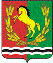                                                 АДМИНИСТРАЦИЯМУНИЦИПАЛЬНОГО ОБРАЗОВАНИЯ СТАРОМУКМЕНЕВСКИЙ СЕЛЬСОВЕТАСЕКЕЕВСКОГО  РАЙОНА  ОРЕНБУРГСКОЙ  ОБЛАСТИ                                               П О С Т А Н О В Л Е Н И Е                                В целях  формирования  механизма реализации  Комплексного  плана  противодействия идеологии  терроризма в Российской Федерации на 2013-2018гг ,утвержденного Президентом Российской Федерации 26 апреля 2013года №Пр-1069 на территории  муниципального образования Старомукменевский сельсовет, руководствуясь Уставом муниципального образования Старомукменевский сельсовет,постановляю1.Назначить   ответственным лицом по  руководству работой  за  исполнением  мероприятий Комплексного плана главу администрации Аглиуллину НакиюШарифьяновну.2. Настоящее постановление вступает в силу после его подписания и подлежит размещению на информационных стендах муниципального образования Старомукменевский сльсовет и на  официальном сайте администрации.     Глава сельсовета :                                                                     Н.Ш.АглиуллинаРазослано:  в дело, прокурору района, организационно-правовой отдел.24.03.2017                                    с.Старомукменево                                         № 8-п      О назначении  ответственного  лица  